    КАРАР                                                                             ПОСТАНОВЛЕНИЕ         28 январь  2021 й.   	                № 2                          28 января   2021 г.О признании утратившим силу Постановления Администрации сельского поселения Нижнеташлинский сельсовет  муниципального района Шаранский район Республики Башкортостан	В целях приведения нормативных правовых актов Администрации сельского поселения Нижнеташлинский сельсовет муниципального района Шаранский район Республики Башкортостан Администрация сельского поселения Нижнеташлинский сельсовет  муниципального района Шаранский район Республики Башкортостан постановляет:Признать утратившими силу:	1.Постановление Администрации сельского поселения Нижнеташлинский сельсовет муниципального района Шаранский район Республики Башкортостан от 25 сентября 2015 г. № 46 «О порядке осуществления главными распорядителями (распорядителями) средств бюджета сельского поселения  Нижнеташлинский сельсовет муниципального района Шаранский район Республики Башкортостан, главными администраторами (администраторами) доходов бюджета, бюджета сельского поселения Нижнеташлинский сельсовет муниципального района Шаранский район Республики Башкортостан, главными администраторами (администраторами) источников финансирования дефицита бюджета  сельского поселения Нижнеташлинский сельсовет муниципального района Шаранский район Республики Башкортостан внутреннего финансового контроля и внутреннего финансового аудита».2. Контроль за исполнением настоящего постановления возложить на главу сельского поселения Нижнеташлинский сельсовет Гарифуллину Г.С..  Глава сельского поселения                                                       Г.С.ГарифуллинаБАШКОРТОСТАН РЕСПУБЛИКАҺЫНЫҢ ШАРАН РАЙОНЫ МУНИЦИПАЛЬ РАЙОНЫНЫҢ ЕРЕКЛЕ АУЫЛ СОВЕТЫ АУЫЛ БИЛӘМӘҺЕ ХАКИМИӘТЕ452641, Шаран районы, Ерекле ауылы, Дуслык урамы, 2Тел.(34769) 2-54-46, факс (34769) 2-54-45E-mail:zirikss@yandex.ru, http://zirikly.ruИНН 0251000711, ОГРН 1020200612948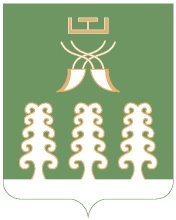 АДМИНИСТРАЦИЯ СЕЛЬСКОГО ПОСЕЛЕНИЯ НИЖНЕТАШЛИНСКИЙ СЕЛЬСОВЕТ МУНИЦИПАЛЬНОГО РАЙОНА ШАРАНСКИЙ РАЙОН РЕСПУБЛИКИ БАШКОРТОСТАН452641, Шаранский район, с.Зириклы, ул.Дружбы, 2Тел.(34769) 2-54-46, факс (34769) 2-54-45E-mail:zirikss@yandex.ru, http://zirikly.ruИНН 0251000711, ОГРН 1020200612948